Итоговая контрольная работа по биологии6 классЗадание 1. Выберите 1 правильный ответ1.Биология - наука, изучающая:А - живую и неживую природу             В- сезонные изменения в живой природеБ - живую природу                                 Г - жизнь растений.2.Строение растений изучает наука:А - экология         Б – ботаника          В - зоология               Г - биология.3. Организм растения состоит из:А - корня и стебля                                   В - корня и побегаБ - цветка и стебля                                  Г - цветка и плодов.4.Главные части цветка:А - лепестки и чашелистики                  В - цветоложе и цветоножкаБ - пестик и тычинки                              Г - столбик и рыльце5.Главный признак плода:А - наличие запаса питательных веществ          В - наличие семянБ - наличие семенной кожуры                             Г - наличие сочной мякоти6.Плодом нельзя назвать:А - зрелое яблоко                                       В - корнеплод морковиБ - кочан капусты                                       Г - зерно пшеницы7.Клеточное строение имеют:А - все растения                                        В-   некоторые растенияБ - только водоросли                                Г - только Покрытосеменные растения.8.Корневая система состоит из:А - боковых корней                                   В - придаточных корнейБ - всех корней растения                           Г - главного и боковых корней.9. Папоротники размножаются бесполым путем при помощиа)  гифов       б)  спор     в)  гамет     г)  семян10. К высшим растениям относятся:А - водоросли                                             В - папоротникиБ - Голосеменные                                       Г - мхи11. В половом размножении растений принимают участие:А - гаметы                                                   В - спорыБ - клетки листа                                          Г - семена.12.К классу однодольных растений относят растения, у которых:А - зародыш имеет 2 семядоли                 В - зародыш имеет 1 семядолюБ - мочковатая корневая система              Г - стержневая корневая система13. Плод паслёновых растений картофеля и томата называют                   а) клубнем     б)корнеплодом            в)корневищем        г)ягодой                                              1 4. У покрытосеменных растений, в отличие от голосеменных                                    а)  тело составляют органы и ткани                                                                                       б)  оплодотворение происходит при наличии воды                                                  в)  в семени формируется зародыш                                                                     г)  осуществляется двойное оплодотворение15.Зародыш семени фасоли при прорастании получает питательные вещества изА )  околоплодника   б)  семядолей        в)  эндосперма        г)  почвыЗадание 2. Найдите соотношениеЗадание 2. Соотнесите семейства растений с классом, к которому они принадлежат16. Найдите соответствие класс-семейство17.Соотнесите  растения с семейством, к которому они принадлежат 18.Выберите признаки, характерные для семейства пасленовыеЗадание 3. Подпишите какие отделы представлены на рисунке, и напишите для каждого отдела по 2 характерные черты.Задание 4. Подпишите типы соцветий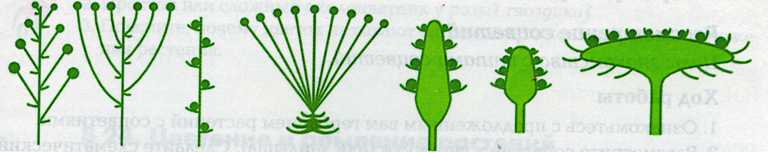         1             2             3                   4                        5                6                          7Задание 5. Напишите: А) Какой процесс представлен на рисунке                                         Б) Название одноклеточной водоросли на рисунке                                         В) Особенность строения тела водорослей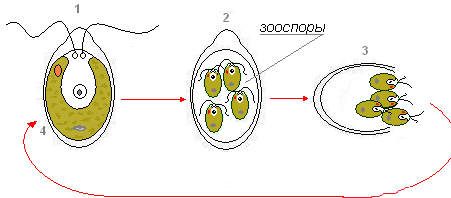 Класс растенийСемейства растенийА) однодольныеБ) двудольные1. Розоцветные2. Злаковые3. Крестоцветные4. ЛилейныеСемейства растенийПредставители растений1. Розоцветные2. Злаковые3. Крестоцветные4. Лилейные5. Пасленовые6. БобовыеА) капустаБ) ШиповникВ) КартофельГ) КлеверД) СоснаЕ) ЛандышЖ) ОвесЗ) ПапоротникПлод коробочка.        Соцветие кисть.Формула цветка: Ч(5) Л(5) Т(5)П1        Жилкование параллельное.Соцветие корзинка.        Корневая система мочковатая.Корневая система стержневая.        Стебель прямостоячий.Плод семянка.        Жилкование сетчатое.Формула цветка: Ч0Л(5)Т(5)П1        Плод боб.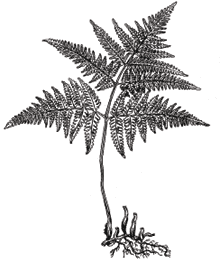 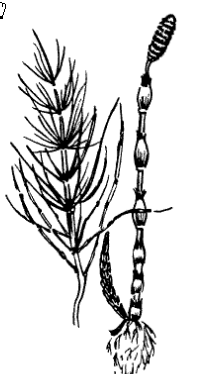 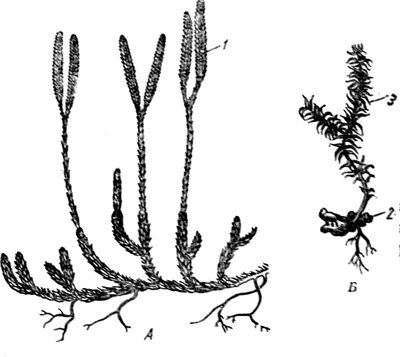 123